Международный центр творческого развития «Арт-Птица»Свидетельство о регистрации СМИ ЭЛ № ФС 77 – 78798 выдано Федеральной службой по надзору в сфере связи, информационных технологий и массовых коммуникаций «Роскомнадзор»адрес: город Тобольск; сайт: www.art-ptica.ru; эл.почта: ap.konkurs@yandex.ru Протокол:
Международный конкурс моделирования и конструирования из бумаги
«Бумажные истории»11.02.2022                                                                                                                        Г. Тобольск Организатор конкурса: СМИ «Международный центр творческого развития «Арт Птица» (Свидетельство о регистрации ЭЛ № ФС 77 – 78798).Место проведения конкурса: интернет–портал «Арт Птица»: https://www.art-ptica.ru/Состав Жюри:Председатель: Коробчинская П.И., организатор конкурсных проектов СМИ «Арт Птица», искусствовед, преподаватель высшей квалификационной категории, Член Международного Союза педагогов-художников, Член Профессионального союза художников России, Член Евразийского художественного союза и Международного музейного фонда.Члены жюри: Монич Е.И., учредитель, главный редактор СМИ «Арт Птица», г. Тобольск;Шамшина Л. М., Член Союза дизайнеров России, доцент кафедры Дизайна костюма преподаватель ФГБОУ ВО «РГУ им. А.Н.Косыгина (Технологии. Дизайн. Искусство)», г. МоскваАбрамова Е.С., преподаватель высшей квалификационной категории, руководитель студии «Колорит» г.Москва; Грищенко Н. К., учитель изобразительного искусства и МХК МБОУ «СОШ№12» г. БайкальскГусева Н. А., педагог дополнительного образования детей МАОУ ДО «Центр детского творчества и методического обеспечения»Николаева И. В., педагог дополнительного образования МАУДО ЦДО т/о «Радуга» Саратовская область,г.БалаковоШарычева Т. А., Воспитатель МАДОУ «Золотой ключик»Брауэр Л.В., Воспитатель МАДОУ «Золотой ключик»Зарегистрировано 89 работ. Список победителей конкурса: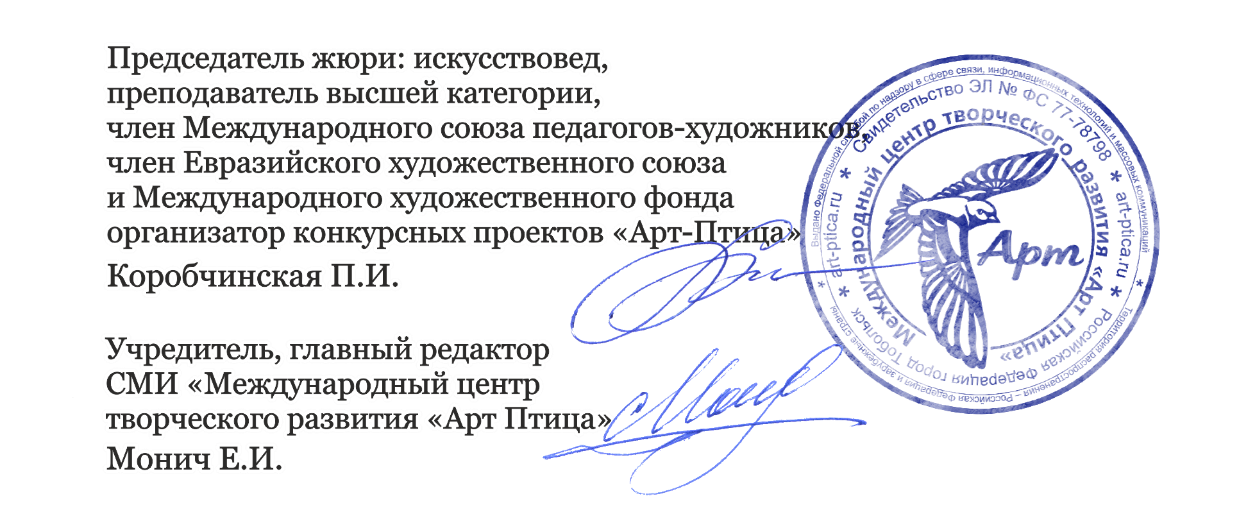 №ФИ участника, возраст Название работыКуратор, учреждениеМесто Макетирование и конструирование из бумагиМакетирование и конструирование из бумагиМакетирование и конструирование из бумагиМакетирование и конструирование из бумаги7-8 лет7-8 лет7-8 лет7-8 летМорозова Ольга8 лет«Вкусная конфета»Лебедева Светлана ВладимировнаОГКОУ Ивановский специальный(коррекционный) детский дом«СОЛНЫШКО»ДИПЛОМ ЛАУРЕАТА II СТЕПЕНИ9-10 лет9-10 лет9-10 лет9-10 летДолгорукова Вероника, 10 лет«Жук» 	преподаватель Устьянцева Валерия Сергеевна 	Муниципальное бюджетное учреждение дополнительного образования «Неьянская детская художественная школа»ДИПЛОМ ЛАУРЕАТА I СТЕПЕНИЗуева Софья, 10 лет«Порхая над цветами» 	преподаватель Устьянцева Валерия Сергеевна 	Муниципальное бюджетное учреждение дополнительного образования «Неьянская детская художественная школа»ДИПЛОМ ЗА I МЕСТОКатаева Софья, 10 лет«Ночь за окном» 	преподаватель Устьянцева Валерия Сергеевна 	Муниципальное бюджетное учреждение дополнительного образования «Неьянская детская художественная школа»ДИПЛОМ ЛАУРЕАТА II СТЕПЕНИФрантковская Анна, 10 летЛягушка 	Педагог дополнительного образования Кочеткова Олеся Владимировна 	МБУДО ЦВР «Галактика»ДИПЛОМ ЛАУРЕАТА I СТЕПЕНИФрантковская Марина, 10 летПингвин 	Педагог дополнительного образования Кочеткова Олеся Владимировна 	МБУДО ЦВР «Галактика»ДИПЛОМ ЛАУРЕАТА I СТЕПЕНИЯмова Мария, 10 лет«Лисенок» 	преподаватель Устьянцева Валерия Сергеевна 	Муниципальное бюджетное учреждение дополнительного образования «Неьянская детская художественная школа»ДИПЛОМ ЛАУРЕАТА III СТЕПЕНИ11-12 лет11-12 лет11-12 лет11-12 летБокова Александра, 12 лет	Лисичка 	Педагог дополнительного образования Кочеткова Олеся Владимировна 	МБУДО ЦВР «Галактика»ДИПЛОМ ЛАУРЕАТА I СТЕПЕНИГурджиева Мария, 12 летПабло 	педагог Рольман Ксения Юрьевна 	МБУ ДО «ЦДТ «Радуга»ДИПЛОМ ЛАУРЕАТА I СТЕПЕНИГурьева Александра, 11 лет	«Комар» 	преподаватель Устьянцева Валерия Сергеевна 	Муниципальное бюджетное учреждение дополнительного образования «Неьянская детская художественная школа»ДИПЛОМ ЛАУРЕАТА I СТЕПЕНИИващенко Глеб, 11 лет«Креветка» 	преподаватель Устьянцева Валерия Сергеевна 	Муниципальное бюджетное учреждение дополнительного образования «Неьянская детская художественная школа»ДИПЛОМ ЛАУРЕАТА II СТЕПЕНИКарпов Тимофей, 11 лет«Креветка» 	преподаватель Устьянцева Валерия Сергеевна 	Муниципальное бюджетное учреждение дополнительного образования «Неьянская детская художественная школа»ДИПЛОМ ЛАУРЕАТА III СТЕПЕНИКиселева Анастасия, 11 лет«Креветка» 	преподаватель Устьянцева Валерия Сергеевна 	Муниципальное бюджетное учреждение дополнительного образования «Неьянская детская художественная школа»ДИПЛОМ ЛАУРЕАТА I СТЕПЕНИПономарева Мария, 11 лет«Жук» 	преподаватель Устьянцева Валерия Сергеевна 	Муниципальное бюджетное учреждение дополнительного образования «Неьянская детская художественная школа»ДИПЛОМ ЛАУРЕАТА II СТЕПЕНИПшеничникова Яна, 12 лет«Бабочка» 	преподаватель Устьянцева Валерия Сергеевна 	Муниципальное бюджетное учреждение дополнительного образования «Неьянская детская художественная школа»ДИПЛОМ ЛАУРЕАТА I СТЕПЕНИСухов Николай, 11 летОленёнок 	Педагог дополнительного образования Кочеткова Олеся Владимировна 	МБУДО ЦВР «Галактика»ДИПЛОМ ЛАУРЕАТА I СТЕПЕНИХрамцова Дарья,11лет«Цветочный мотив» 	педагог, Струцкая Юлия Александровна 	Творческая студия MIXДИПЛОМ ЛАУРЕАТА III СТЕПЕНИЧехова Елизавета ,11летпаперкрафт «Динозаврик -Дино» 	преподаватель Димитрова Наталья Александровна 	МАОУ гимназия №86, город Нижний ТагилДИПЛОМ ЛАУРЕАТА I СТЕПЕНИЮзе Юлия, 11 лет«Сороконожка» 	преподаватель Устьянцева Валерия Сергеевна 	Муниципальное бюджетное учреждение дополнительного образования «Неьянская детская художественная школа»ДИПЛОМ ЛАУРЕАТА III СТЕПЕНИ15-16 лет 15-16 лет 15-16 лет 15-16 лет Чаплыгина Яна, 16 летРусская Баня 	преподаватель Лазарева Наталья Алексеевна 	Бюджетное профессиональное образовательное учреждение Орловской области Орловское художественное училище им. Г. Г. МясоедоваДИПЛОМ ПОБЕДИТЕЛЯ КОНКУРСА 17-21 год17-21 год17-21 год17-21 годДружинина Александра 17 летШляпная полянка 	Преподаватель Лазарева Наталья Алексеевна 	Орловское Художественное Училище имени Г.Г. МясоедоваДИПЛОМ ЛАУРЕАТА I СТЕПЕНИСавосичева Варвара, 17 летЖажда скорости 	преподаватель Лазарева Наталья Алексеевна 	БПОУ ОО «Орловское художественное училище им. Г. Г. Мясоедова», город ОрёлДИПЛОМ ЛАУРЕАТА I СТЕПЕНИБез возрастаБез возрастаБез возрастаБез возрастаВагапова Алиса	Сова 	Хорошева Мария Евгеньевна, специалист по работе с молодежью 	ЦМИ г.ТобольскДИПЛОМ ЛАУРЕАТА I СТЕПЕНИПанкова ЕлизаветаЗайчик 	Педагог дополнительного образования Кочеткова Олеся Владимировна 	МБУДО ЦВР «Галактика»ДИПЛОМ ЛАУРЕАТА I СТЕПЕНИАппликации и декоративные композицииАппликации и декоративные композицииАппликации и декоративные композицииАппликации и декоративные композиции3-4 года3-4 года3-4 года3-4 годаКостина Анна 4 года«Весна»Утешева Елена НиколаевнаОГКОУ Ивановский специальный(коррекционный) детский дом«СОЛНЫШКО»ДИПЛОМ ЗА II МЕСТОНелаева Анна4 года«Аист на крыше»Земскова Александра СтаниславовнаОГКОУ Ивановский специальный(коррекционный) детский дом«СОЛНЫШКО»ДИПЛОМ ЗА I МЕСТО5-6 лет5-6 лет5-6 лет5-6 летГолицын Матвей5 лет«Разноцветные зонтики»
Губина Ольга НиколаевнаОГКОУ Ивановский специальный(коррекционный) детский дом«СОЛНЫШКО»ДИПЛОМ ЗА II МЕСТОМалкова Алёна6 лет«Портрет мамочки»Огурцова Юлия АлександровнаОГКОУ Ивановский специальный(коррекционный) детский дом«СОЛНЫШКО»ДИПЛОМ ЗА I МЕСТОМеньшова Екатерина, 6 лет«Новогодняя ёлочка» 	воспитатель, Биккинина Зульфия Талгатовна 	МБДОУ детский сад № 44 «Сибирячок», ХМАО-Югра, г. СургутДИПЛОМ ЗА II МЕСТОТарасова Софья6 лет«Зимнее волшебство»Зимина Надежда ВладимировнаОГКОУ Ивановский специальный(коррекционный) детский дом«СОЛНЫШКО»ДИПЛОМ ЗА I МЕСТОФильченкова ЕкатеринаСобака прячет кость 	город КурскДИПЛОМ ЗА I МЕСТО7-8 лет7-8 лет7-8 лет7-8 летКоломейцева Арина, 7 летПрогулка Мурки 	преподаватель Захарова Елена Николаевна 	МБУ ДО "Детская художественная школа № 1", г. ЧерногорскДИПЛОМ ЗА III МЕСТОКошелев Тимофей, 7 лет«Хамелеон» 	преподаватель Шавыркина Наталья Юрьевна 	Муниципальное бюджетное учреждение дополнительного образования «Неьянская детская художественная школа»ДИПЛОМ ЛАУРЕАТА II СТЕПЕНИКузьмин Егор8 лет«Елочка»ПреподавательЧистякова Ольга ВладимировнаГУ ЯО «Рыбинский детский дом» город РыбинскДИПЛОМ ЗА II МЕСТОМаксимов Михаил, 7 летБерезовая роща 	педагог дополнительного образования Зазьян Виктория Евгеньевна 	МБУ ДО ЦРТДиЮ Первомайского района г. Ростова-на-ДонуДИПЛОМ ЗА I МЕСТОПодготовительная группа №6 Радуга, 6-7 лет«Под голубыми небесами» 	Воспитатель Дубовицкая Елена Николаевна 	ГБОУ «Школа №354 им. Д.М. Карбышева» ДК1ДИПЛОМ ЛАУРЕАТА I СТЕПЕНИРыжкова Анастасия, 7 лет«Рыба» 	преподаватель Шавыркина Наталья Юрьевна 	Муниципальное бюджетное учреждение дополнительного образования «Неьянская детская художественная школа»ДИПЛОМ ЛАУРЕАТА III СТЕПЕНИСидорова Полина, 7 лет«Лиса» 	преподаватель Шавыркина Наталья Юрьевна 	Муниципальное бюджетное учреждение дополнительного образования «Неьянская детская художественная школа»ДИПЛОМ ЛАУРЕАТА I СТЕПЕНИ9-10 лет9-10 лет9-10 лет9-10 летБобин Кирилл9 лет«Рукавичка»ПреподавательШишонкова Ирина АнатольевнаГУ ЯО «Рыбинский детский дом» город РыбинскДИПЛОМ ЗА III МЕСТОВасильева Диана, 9 лет« Весёлый клоун» 	преподаватель Маматова Лариса Александровна 	МАУДО « Детская школа искусств г. Снежногорск»ДИПЛОМ ЛАУРЕАТА I СТЕПЕНИНаркаева Варвара, 9 лет« Подводный мир» 	преподаватель Маматова Лариса Александровна 	МАУДО « Детская школа искусств г. Снежногорск»ДИПЛОМ ЛАУРЕАТА II СТЕПЕНИНасекина Екатерина .10 летОбраз зимы. 	преподаватель Валиева Людмила Николаевна 	АНО ОШ «НОВОГОРСК» МО г.ХимкиДИПЛОМ ЗА I МЕСТОПисаревская Лилия, 10 лет«Урок музыки» 	преподаватель Маматова Лариса Александровна 	МАУДО « Детская школа искусств г. Снежногорск» ЗАТО Александровск Мурманской областиДИПЛОМ ЛАУРЕАТА I СТЕПЕНИСвирикова Маргарита, 10 лет	"Платье для Весны" 	преподаватель Горяинова Галина Николаевна 	МБУ ДО ДШИ станицы Незлобной, Георгиевского района, Ставропольского краяДИПЛОМ ЗА I МЕСТОХлебников Артём, 9лет«Хитрый лис»Воспитатель Зотова Татьяна Петровна,ГБОУ СО «ЕШИ № 6»город ЕкатеринбургДИПЛОМ ЗА II МЕСТО1Хмелевская Полина,10 летОбраз зимы 	преподаватель Валиева Людмила Николаевна 	АНО ОШ «НОВОГОРСК» МО г.ХимкиДИПЛОМ ЗА II МЕСТО11-12 лет11-12 лет11-12 лет11-12 летКопылова Полина,11 летДворец 	преподаватель Силина Юлия Егоровна 	МБОУ ДО «ДШИ» город ПолевскойДИПЛОМ ЛАУРЕАТА I СТЕПЕНИПрохорова Мария,11 лет	Волшебный замок 	преподаватель Силина Юлия Егоровна 	МБОУ ДО «ДШИ» город ПолевскойДИПЛОМ ЛАУРЕАТА II СТЕПЕНИ13-14 лет13-14 лет13-14 лет13-14 летМакаров Данила13 лет«Рыбка»ПреподавательКоролева Лариса Александровна ГУ ЯО «Рыбинский детский дом» город Рыбинск»ДИПЛОМ ЗА I МЕСТО15-16 лет15-16 лет15-16 лет15-16 летАбрамова Александра15 лет«Зимний вечер»ПреподавательСоколова Татьяна ВладимировнГУ ЯО «Рыбинский детский дом» город РыбинскДИПЛОМ ЗА II МЕСТОЩербакава Ольга16 лет«Рождественский венок»ПреподавательУчаева Елена ВладимировнаГУ ЯО «Рыбинский детский дом» город РыбинскДИПЛОМ ЗА I МЕСТОКвиллинг и оригамиКвиллинг и оригамиКвиллинг и оригамиКвиллинг и оригами5-6 лет5-6 лет5-6 лет5-6 летГусев Никита 6 лет«Золотая рыбка»Михайлова Ольга Владимировна
ОГКОУ Ивановский специальный(коррекционный) детский дом«СОЛНЫШКО»ДИПЛОМ ЛАУРЕАТА I СТЕПЕНИ7-8 лет7-8 лет7-8 лет7-8 летБычков Виталий 8 лет«Белая кувшинка»Лебедева Светлана ВладимировнаОГКОУ Ивановский специальный(коррекционный) детский дом«СОЛНЫШКО»ДИПЛОМ ЗА I МЕСТОСпиридонова Марина7 лет«Цветочные фантазии»Соловьева Елена АлександровнаОГКОУ Ивановский специальный(коррекционный) детский дом«СОЛНЫШКО»ДИПЛОМ ЛАУРЕАТА III СТЕПЕНИТрофимова Эланура8 лет«Лисичка»ПреподавательКолкунович Вера СергеевнаГУ ЯО «Рыбинский детский дом» город РыбинскДИПЛОМ ЗА II МЕСТОТрофимова Эланура8 лет«Снегурочка»ПреподавательСоколова ТатьянаВладимировнаГУ ЯО «Рыбинский детский дом» город РыбинскДИПЛОМ ЛАУРЕАТА I СТЕПЕНИ9-10 лет9-10 лет9-10 лет9-10 летАртамонова Людмила 9 лет«Птичка-невеличка» 	Педагог дополнительного образования Чечулина Лариса анатольевна 	ФКОУ СОШ имени А.Н. Радищева г. Кузнецк-12ДИПЛОМ ЛАУРЕАТА I СТЕПЕНИЗахарова Милана, 9 лет«Мир танца» 	Педагог дополнительного образования Чечулина Л.А. 	ФКОУ СОШ имени А.Н. радищева г. Кузнецк-12ДИПЛОМ ЗА I МЕСТОКоролёва Вероника, 10 летВ тени лесной 	преподаватель Захарова Елена Николаевна 	МБУ ДО "Детская художественная школа № 1", г. ЧерногорскДИПЛОМ ЛАУРЕАТА I СТЕПЕНИСафьянова Дарья, 10 летРодные просторы 	преподаватель Захарова Елена Николаевна 	МБУ ДО "Детская художественная школа № 1", г. ЧерногорскДИПЛОМ ЛАУРЕАТА I СТЕПЕНИТрофимов Симур9 лет«Собачка»ПреподавательКолкунович Вера СергеевнаГУ ЯО «Рыбинский детский дом» город РыбинскДИПЛОМ ЗА II МЕСТОТрофимова Златаслава, 9 лет	«Лесное чаепитие» 	педагог дополнительного образования Чечулина Лариса Анатольевна 	ФКОУ СОШ имени А.Н. Радищева г. Кузнецк-12ДИПЛОМ ЛАУРЕАТА I СТЕПЕНИ11-12 лет11-12 лет11-12 лет11-12 летБелов Святослав12 лет«Тигренок»ПреподавательУшакова Нина АлексеевнаГУ ЯО «Рыбинский детский дом» город РыбинскДИПЛОМ ЗА I МЕСТОКузьмина Кристина12 лет«Елочная игрушка»ПреподавательБарышева Юлия Павловна ГУ ЯО «Рыбинский детский дом» город РыбинскДИПЛОМ ЗА III МЕСТО13-14 лет13-14 лет13-14 лет13-14 летТрофимов Тимур13 лет«Лягушка»ПреподавательКолкунович Вера СергеевнаГУ ЯО «Рыбинский детский дом» город РыбинскДИПЛОМ ЗА II МЕСТО17-21 год17-21 год17-21 год17-21 годСелезнев Александр17 лет«Елочка»ПреподавательКиселева Ольга Александровна ГУ ЯО «Рыбинский детский дом» город РыбинскДИПЛОМ ЗА III МЕСТОВзрослыеВзрослыеВзрослыеВзрослыеГруппа продлённого дня «Радуга»	По журналам «Мурзилка» 	Михайлюкова Эвелина Александровна, воспитатель ГПД 	МОУ гимназия 7, г. ЛыткариноДИПЛОМ ЛАУРЕАТА I СТЕПЕНИПапье маше и декоративные изделия из бумагиПапье маше и декоративные изделия из бумагиПапье маше и декоративные изделия из бумагиПапье маше и декоративные изделия из бумаги7-8 лет7-8 лет7-8 лет7-8 летПодготовительная группа Радуга, 5 - 6 лет«Бархатный сезон» 	Воспитатель Дубовицкая Елена Николаевна 	ГБОУ «Школа №354 им. Д.М. Карбышева» город МоскваДИПЛОМ ЛАУРЕАТА III СТЕПЕНИСолоненко Иван6 лет«Матрёшка»Сидорова Ирина ВалентиновнаОГКОУ Ивановский специальный(коррекционный) детский дом«СОЛНЫШКО»ДИПЛОМ ЗА I МЕСТОУнижаева Ульяна, 6 лет.«Цветочная композиция» 	Воспитатель Дубовицкая Елена Николаевна 	ГБОУ «Школа №354 им. Д.М. Карбышева»ДИПЛОМ ЛАУРЕАТА II СТЕПЕН7-8 лет7-8 лет7-8 лет7-8 летКиселева Екатерина, 8 лет	«Игривая рыбка» 	преподаватель Шавыркина Наталья Юрьевна 	Муниципальное бюджетное учреждение дополнительного образования «Неьянская детская художественная школа»ДИПЛОМ ЛАУРЕАТА I СТЕПЕНИКрицкая Милана, 7 лет«Зимний огонек» 	педагог, Струцкая Юлия Александровна 	Творческая студия MIXДИПЛОМ ЗА I МЕСТО9-10 лет9-10 лет9-10 лет9-10 летЕлизаров Матвей, 9 лет	«Рыбка» 	преподаватель Шавыркина Наталья Юрьевна 	Муниципальное бюджетное учреждение дополнительного образования «Неьянская детская художественная школа»ДИПЛОМ ЛАУРЕАТА I СТЕПЕНИСтародубова Екатерина Тигрёнок с мамой 	преподаватель Пономаренко Оксана Владимировна 	МОУ ДО «Дубоссарская детская художественная школа». Город ДубоссарыДИПЛОМ ЛАУРЕАТА II СТЕПЕНИ11-12 лет11-12 лет11-12 лет11-12 летВеличко Ева, 12 летСладкий букет 	педагог дополнительного образования Виль Ольга Владимировна 	МБУДО ЦВР «Галактика» город НовосибирскДИПЛОМ ЗА I МЕСТОДавтян Давид11 лет«Тигренок»ПреподавательСоколова Татьяна ВладимировнаГУ ЯО «Рыбинский детский дом» город РыбинскДИПЛОМ ЗА II МЕСТОКостарев Евгений, 11лет«Воспитатель Зотова Татьяна Петровна,ГБОУ СО «ЕШИ № 6»город ЕкатеринбургДИПЛОМ ЗА III МЕСТОРевюк Анастасия, 12 летОрганайзер для канцелярии 	педагог дополнительного образования Виль Ольга Владимировна 	МБУДО ЦВР «Галактика» город НовосибирскДИПЛОМ ЛАУРЕАТА I СТЕПЕНИТалмачинская Маргарита, 11 лет	Заяц 	педагог дополнительного образования Виль Ольга Владимировна 	МБУДО ЦВР «Галактика» город НовосибирскДИПЛОМ ЛАУРЕАТА II СТЕПЕНИТимиргалиев Михаил,11 лет«Цветы– бабочки»Воспитатель Зотова Татьяна Петровна,ГБОУ СО «ЕШИ № 6»город ЕкатеринбургДИПЛОМ ЗА I МЕСТО13-14 лет13-14 лет13-14 лет13-14 летСмирнов Семен13 лет«Елочка»ПреподавательАсекритова Ирина Борисовна ГУ ЯО «Рыбинский детский дом» город РыбинскДИПЛОМ ЗА III МЕСТОШвецов Марина,14 летЛиса 	педагог дополнительного образования Виль Ольга Владимировна 	МБУДО ЦВР «Галактика» город НовосибирскДИПЛОМ ЛАУРЕАТА II СТЕПЕНИ15-16 лет15-16 лет15-16 лет15-16 летБобина Кристина15 лет«Сани Дед Мороза»ПреподавательСоколова Татьяна ВладимировнаГУ ЯО «Рыбинский детский дом» город РыбинскДИПЛОМ ЛАУРЕАТА II СТЕПЕНИЛазарев Александр15 лет«Кормушки для птиц»ПреподавательШишонкова Ирина Анатольевна ГУ ЯО «Рыбинский детский дом» город РыбинскДИПЛОМ ЗА II МЕСТОПуховой Данила16 летЕлочкапедагог дополнительного образования Соколова Татьяна ВладимировнаГУ ЯО «Рыбинский детский дом» город РыбинскДИПЛОМ ЗА I МЕСТОТер-Аватесян Владислав15 лет«Африканские мотивы»ПреподавательСоколова Татьяна ВладимировнаГУ ЯО «Рыбинский детский дом» город РыбинскДИПЛОМ ЛАУРЕАТА I СТЕПЕНИ17-21 год17-21 год17-21 год17-21 годКондратьев Алексей17 лет«Балалайка»ПреподавательСоколова Татьяна Владимировна ГУ ЯО «Рыбинский детский дом» город РыбинскДИПЛОМ ЛАУРЕАТА II СТЕПЕНИКузнецов Сергей17 лет«Грибок»ПреподавательСоколова Татьяна Владимировна ГУ ЯО «Рыбинский детский дом» город РыбинскДИПЛОМ ЛАУРЕАТА I СТЕПЕНИВзрослыеВзрослыеВзрослыеВзрослыеВиль Ольга ВладимировнаКлючница 	педагог дополнительного образования 	МБУДО ЦВР «Галактика» город НовосибирскДИПЛОМ ЛАУРЕАТА I СТЕПЕНИ